Department Head/Principals’ Meeting AgendaSeptember 25, 2013Welcome – Sharon WallBetty Jo HallAdvancEDOctober - Open EnrollmentGold Star HighlightsAESOPMiscellaneousJean SmithTestingSICSpelling Bee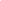 Roni ScottMiscellaneousSam JonesMaintenance Update Sherwin JohnsonFCC LicenseSafeCeiver – Matt PirkleActive Shooter Drill – Sheriff Ray Watson – DateMcKinney-Vento Teacher InserviceAdministrators’ Leadership Academy – McKinney-Vento Homeless Education ActMatt KimseyMiscellaneousSharon WallGeneral Comments